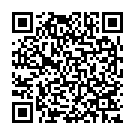 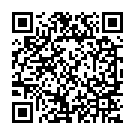 ※登録申請において知り得た個人情報は、本研修会の実施及び主催者が今後実施するイベント等のご案内以外の目的には使用いたしません。ふりがな名前性別男 ・ 女生年月日　　　西暦　　 　年　　　月　　　日　　　　　　（　　　　　歳）引率者名　　（続柄　　　）※介助が必要な方は必ず引率をお願いします。　　（続柄　　　）※介助が必要な方は必ず引率をお願いします。緊急連絡先携帯電話住所〒〒電話番号参加希望の会場〇をつけてください8月5日（土）米子市心身障害者福祉センター8月5日（土）米子市心身障害者福祉センター8月5日（土）米子市心身障害者福祉センター参加希望の会場〇をつけてください8月6日（日）鳥取ユニバーサルスポーツセンターノバリア8月6日（日）鳥取ユニバーサルスポーツセンターノバリア8月6日（日）鳥取ユニバーサルスポーツセンターノバリア障がいのこと、体調面で不安なこと、指導者に知っておいてもらいたいことがありましたら記入してください障がいのこと、体調面で不安なこと、指導者に知っておいてもらいたいことがありましたら記入してください障がいのこと、体調面で不安なこと、指導者に知っておいてもらいたいことがありましたら記入してください障がいのこと、体調面で不安なこと、指導者に知っておいてもらいたいことがありましたら記入してください障がいのこと、体調面で不安なこと、指導者に知っておいてもらいたいことがありましたら記入してください